Attachment 2STATE OF CALIFORNIAExhibit AProject Summary & Scope of WorkProject Summary/AbstractBriefly describe the long-term objectives for achieving the stated goals of the project.If Third-Party Confidential Information is to be provided by the State: Performance of the Scope of Work is anticipated to involve use of third-party Confidential Information and is subject to the terms of this Agreement; OR A separate CNDA between the University and third-party is required by the third-party and is incorporated in this Agreement as Exhibit A7.Scope of WorkDescribe the goals and specific objectives of the proposed project and summarize the expected outcomes. If applicable, describe the overall strategy, methodology, and analyses to be used. Include how the data will be collected, analyzed, and interpreted as well as any resource sharing plans as appropriate. Discuss potential problems, alternative strategies, and benchmarks for success anticipated to achieve the goals and objectives. Exhibit A1*  If use of any Deliverable is restricted or is anticipated to contain Preexisting Data or copyrightable works with any restricted use, it will be clearly identified in Exhibit A4, Use of Preexisting Data, Copyrighted Works and Deliverables.  Exhibit A2Exhibit A3Exhibit A4If the either Party will be using any third-party or pre-existing data or copyrighted works that have restrictions on use, then list all such data or copyrighted works and the nature of the restriction below. If no third-party or pre-existing data or copyrighted works will be used, check “none” in this section.State: Preexisting Data and/or copyrighted works to be provided to the University from the State or a third party for use in the performance in the Scope of Work.   	  None or   List:University: Use of Preexisting Data or copyrighted works included in Deliverables identified in Exhibit A1.  	   None or   List:Anticipated restrictions on use of Project Data. If the University PI anticipates that any of the Project Data generated during the performance of the Scope of Work will have a restriction on use (such as subject identifying information in a data set) then list all such anticipated restrictions below. If there are no restrictions anticipated in the Project Data, then check “none” in this section. 	  None or   List:Exhibit A5Attach CV/Résumé/Biosketch for Key Personnel listed in Exhibit A2.Exhibit A6University will provide current & pending support information for Key Personnel identified in Exhibit A2 at time of proposal and upon request from State agency. The “Proposed Project” is this application that is submitted to the State. Add pages as needed.Exhibit A7Third Party Confidential InformationConfidential Nondisclosure Agreement(Identified in Exhibit A, Scope of Work – will be incorporated, if applicable)If the scope of work requires the provision of third party confidential information to either the State or the Universities, then any requirement of the third party in the use and disposition of the confidential information will be listed below. The third party may require a separate Confidential Nondisclosure Agreement (CNDA) as a requirement to use the confidential information. Any CNDA will be identified in this Exhibit A7.Exhibit BBudget Estimate for Project Period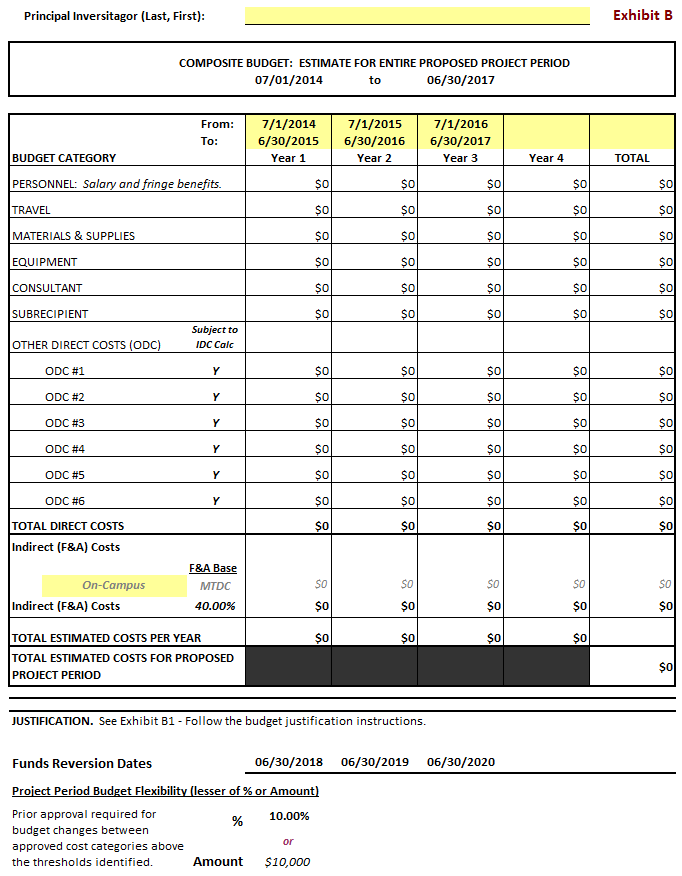 Exhibit B1Budget JustificationThe Budget Justification will include the following items in this format.PersonnelName. Starting with the Principal Investigator list the names of all known personnel who will be involved on the project for each year of the proposed project period. Include all collaborating investigators, individuals in training, technical and support staff or include as “to be determined” (TBD). Role on Project. For all personnel by name, position, function, and a percentage level of effort (as appropriate), including “to-be-determined” positions. Fringe Benefits.In accordance with University policy, explain the costs included in the budgeted fringe benefit percentages used, which could include tuition/fee remission for qualifying personnel to the extent that such costs are provided for by University policy, to estimate the fringe benefit expenses on Exhibit B.Travel Itemize all travel requests separately by trip and justify in Exhibit B1, in accordance with University travel guidelines. Provide the purpose, destination, travelers (name or position/role), and duration of each trip. Include detail on airfare, lodging and mileage expenses, if applicable. Should the application include a request for travel outside of the state of California, justify the need for those out-of-state trips separately and completely.Materials and Supplies Itemize materials supplies in separate categories. Include a complete justification of the project’s need for these items. Theft sensitive equipment (under $5,000) must be justified and tracked separately in accordance with State Contracting Manual Section 7.29.Equipment List each item of equipment (greater than or equal to $5,000 with a useful life of more than one year) with amount requested separately and justify each.Consultant Costs Consultants are individuals/organizations who provide expert advisory or other services for brief or limited periods and do not provide a percentage of effort to the project or program. Consultants are not involved in the scientific or technical direction of the project as a whole.Provide the names and organizational affiliations of all consultants. Describe the services to be performed, and include the number of days of anticipated consultation, the expected rate of compensation, travel, per diem, and other related costs.Subawardee (Consortium/Subrecipient) Costs Each participating consortium organization must submit a separate detailed budget for every year in the project period in Exhibit B2 Subcontracts. Include a complete justification for the need for any subawardee listed in the application.Other Direct Costs Itemize any other expenses by category and cost. Specifically justify costs that may typically be treated as indirect costs. For example, if insurance, telecommunication, or IT costs are charged as a direct expense, explain reason and methodology.RentIf the scope of work will be performed in an off-campus facility rented from a third party for a specific project or projects, then rent may be charged as a direct expense to the award.Indirect (F&A) CostsIndirect costs are calculated in accordance with the University budgeted indirect cost rate in Exhibit B.Exhibit B2Budget Estimates Pertaining to Subcontractors (when applicable) 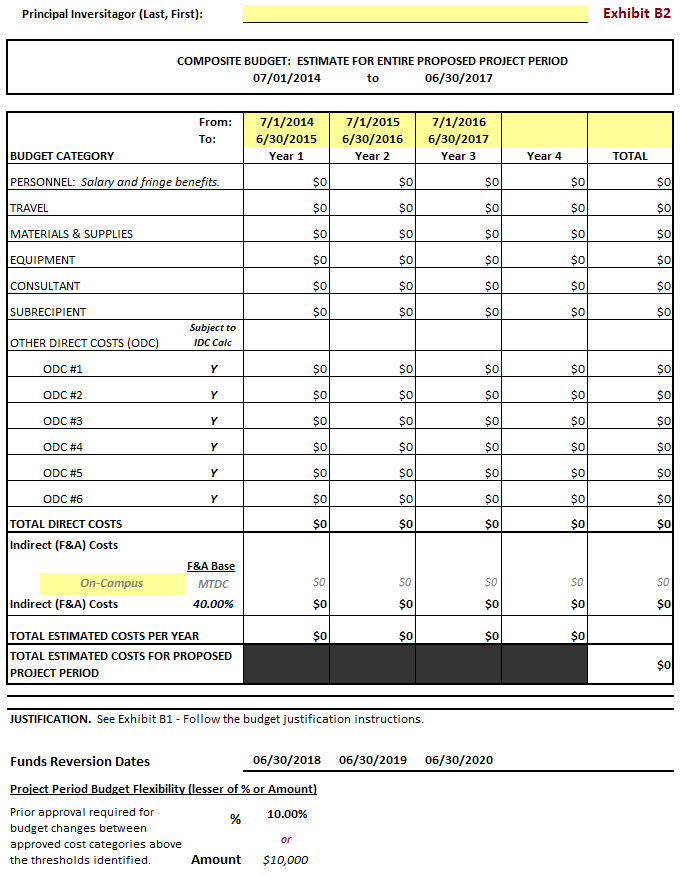 Exhibit B3Invoice and Detailed Transaction Ledger ElementsIn accordance with Section 14 – Payment and Invoicing, the invoice, summary report and/or transaction/payroll ledger shall be certified by the University’s Financial Contact and the PI.Summary Invoice – includes either on the invoice or in a separate summary document – by approved budget category (Exhibit B) – expenditures for the invoice period, approved budget, cumulative expenditures and budget balance availablePersonnelEquipmentTravelSubawardee – Consultants Subawardee – Subcontract/Subrecipients Materials & SuppliesOther Direct CostsTOTAL DIRECT COSTS (if available from system)Indirect CostsTOTALDetailed transaction ledger and/or payroll ledger for the invoice period Univ Fund OR Agency Award # (to connect to invoice summary)Invoice/Report Period (matching invoice summary)GL Account/Object CodeDoc Type (or subledger reference)Transaction Reference#Transaction Description, Vendor and/or Employee Name 6Transaction Posting Date 6Time Worked 6Transaction Amount 6Exhibit CUTC-116AB20 State/University Model Agreement Terms & Conditionshttp://www.dgs.ca.gov/ols/Resources/StandardContractLanguage.aspx Exhibit D (if applicable)Additional Requirements Associated with Funding SourcesIf the Agreement is subject to any additional requirements imposed on the funding State agency by applicable law (including, but not limited to, bond, proposition and federal funding), then these additional requirements will be set forth in Exhibit D. If the University is a subrecipient, as defined in 2 CFR 200 (Uniform Guidance on Administrative Requirements, Audit Requirements and Cost Principles for Federal Financial Assistance), and the external funding entity is the federal government, the name of the federal agency, the prime award number (if available), and the Catalog of Federal Domestic Assistance (CFDA) program number will be listed in Exhibit D. (Please see sections 10.A and 10.B of the UTC.)Exhibit E (if applicable)Special Conditions for Security of Confidential InformationIf the of work or project results in additional legal and regulatory requirements regarding security of Confidential Information, those requirements regarding the use and disposition of the information, will be provided by the funding State agency in Exhibit E. (Please see section 8.E of the UTC.)Exhibit F (if applicable)Access to State Facilities or Computing SystemsAgency Requirements/AgreementIf the scope of work or project requires that the Universities have access to State agency facilities or computing systems and a separate agreement between the individual accessing the facility or system and the State agency is necessary, then the requirement for the agreement and the agreement itself will be listed in Exhibit F. (Please see section 20 of the UTC.)Exhibit G – Negotiated Alternate UTC Terms (if applicable)While every effort has been made to keep the UTC as universal in its application as possible, there may be unique projects where a given term in the UTC may be inappropriate or inadequate. AB20 allows for those terms to be changed, but only through the mutual agreement and negotiation of the State agency and the University campus. If a given term in the UTC is to be changed, the change should not be noted in Exhibit C, but rather noted separately in Exhibit G.STANDARD AGREEMENT                                                                                                    STANDARD AGREEMENT                                                                                                    STANDARD AGREEMENT                                                                                                    STANDARD AGREEMENT                                                                                                    STANDARD AGREEMENT                                                                                                    STANDARD AGREEMENT                                                                                                    STANDARD AGREEMENT                                                                                                    STANDARD AGREEMENT                                                                                                    STANDARD AGREEMENT                                                                                                    STANDARD AGREEMENT                                                                                                    STANDARD AGREEMENT                                                                                                    STANDARD AGREEMENT                                                                                                    STANDARD AGREEMENT                                                                                                    STANDARD AGREEMENT                                                                                                    STD 213 (Rev 06/03)STD 213 (Rev 06/03)STD 213 (Rev 06/03)STD 213 (Rev 06/03)STD 213 (Rev 06/03)STD 213 (Rev 06/03)STD 213 (Rev 06/03)STD 213 (Rev 06/03)STD 213 (Rev 06/03)AGREEMENT NUMBERAGREEMENT NUMBERAGREEMENT NUMBERAGREEMENT NUMBERAGREEMENT NUMBERREGISTRATION  NUMBERREGISTRATION  NUMBERREGISTRATION  NUMBERREGISTRATION  NUMBERREGISTRATION  NUMBER1.	This Agreement is entered into between the State Agency and the Contractor named below:1.	This Agreement is entered into between the State Agency and the Contractor named below:1.	This Agreement is entered into between the State Agency and the Contractor named below:1.	This Agreement is entered into between the State Agency and the Contractor named below:1.	This Agreement is entered into between the State Agency and the Contractor named below:1.	This Agreement is entered into between the State Agency and the Contractor named below:1.	This Agreement is entered into between the State Agency and the Contractor named below:1.	This Agreement is entered into between the State Agency and the Contractor named below:1.	This Agreement is entered into between the State Agency and the Contractor named below:1.	This Agreement is entered into between the State Agency and the Contractor named below:1.	This Agreement is entered into between the State Agency and the Contractor named below:1.	This Agreement is entered into between the State Agency and the Contractor named below:1.	This Agreement is entered into between the State Agency and the Contractor named below:1.	This Agreement is entered into between the State Agency and the Contractor named below:STATE AGENCY'S NAMESTATE AGENCY'S NAMESTATE AGENCY'S NAMESTATE AGENCY'S NAMESTATE AGENCY'S NAMESTATE AGENCY'S NAMESTATE AGENCY'S NAMESTATE AGENCY'S NAMESTATE AGENCY'S NAMESTATE AGENCY'S NAMESTATE AGENCY'S NAMESTATE AGENCY'S NAMESTATE AGENCY'S NAME     , hereinafter referred to as “State”     , hereinafter referred to as “State”     , hereinafter referred to as “State”     , hereinafter referred to as “State”     , hereinafter referred to as “State”     , hereinafter referred to as “State”     , hereinafter referred to as “State”     , hereinafter referred to as “State”     , hereinafter referred to as “State”     , hereinafter referred to as “State”     , hereinafter referred to as “State”     , hereinafter referred to as “State”     , hereinafter referred to as “State”CONTRACTOR'S NAMECONTRACTOR'S NAMECONTRACTOR'S NAMECONTRACTOR'S NAMECONTRACTOR'S NAMECONTRACTOR'S NAMECONTRACTOR'S NAMECONTRACTOR'S NAMECONTRACTOR'S NAMECONTRACTOR'S NAMECONTRACTOR'S NAMECONTRACTOR'S NAMECONTRACTOR'S NAME     , hereinafter referred to as “University”     , hereinafter referred to as “University”     , hereinafter referred to as “University”     , hereinafter referred to as “University”     , hereinafter referred to as “University”     , hereinafter referred to as “University”     , hereinafter referred to as “University”     , hereinafter referred to as “University”     , hereinafter referred to as “University”     , hereinafter referred to as “University”     , hereinafter referred to as “University”     , hereinafter referred to as “University”     , hereinafter referred to as “University”2.The term of thisThe term of thisThe term of thisThe term of thisthroughthroughAgreement is:Agreement is:Agreement is:Agreement is:3.	The maximum amount 3.	The maximum amount 3.	The maximum amount 3.	The maximum amount 3.	The maximum amount $      $      $      $      $      $      $      $      $      	of this Agreement is:	of this Agreement is:	of this Agreement is:	of this Agreement is:	of this Agreement is:$      $      $      $      $      $      $      $      $      4.  The parties agree to comply with the terms and conditions of the following Exhibits, which by this reference are made a part of the Agreement.4.  The parties agree to comply with the terms and conditions of the following Exhibits, which by this reference are made a part of the Agreement.4.  The parties agree to comply with the terms and conditions of the following Exhibits, which by this reference are made a part of the Agreement.4.  The parties agree to comply with the terms and conditions of the following Exhibits, which by this reference are made a part of the Agreement.4.  The parties agree to comply with the terms and conditions of the following Exhibits, which by this reference are made a part of the Agreement.4.  The parties agree to comply with the terms and conditions of the following Exhibits, which by this reference are made a part of the Agreement.4.  The parties agree to comply with the terms and conditions of the following Exhibits, which by this reference are made a part of the Agreement.4.  The parties agree to comply with the terms and conditions of the following Exhibits, which by this reference are made a part of the Agreement.4.  The parties agree to comply with the terms and conditions of the following Exhibits, which by this reference are made a part of the Agreement.4.  The parties agree to comply with the terms and conditions of the following Exhibits, which by this reference are made a part of the Agreement.4.  The parties agree to comply with the terms and conditions of the following Exhibits, which by this reference are made a part of the Agreement.4.  The parties agree to comply with the terms and conditions of the following Exhibits, which by this reference are made a part of the Agreement.4.  The parties agree to comply with the terms and conditions of the following Exhibits, which by this reference are made a part of the Agreement.4.  The parties agree to comply with the terms and conditions of the following Exhibits, which by this reference are made a part of the Agreement.Exhibit A – A5:  A–Scope of Work; A1–Deliverables; A2–Key Personnel; A3–Authorized Representatives; A4–Preexisting Data; A5–CV/ResumesExhibit A – A5:  A–Scope of Work; A1–Deliverables; A2–Key Personnel; A3–Authorized Representatives; A4–Preexisting Data; A5–CV/ResumesExhibit A – A5:  A–Scope of Work; A1–Deliverables; A2–Key Personnel; A3–Authorized Representatives; A4–Preexisting Data; A5–CV/ResumesExhibit A – A5:  A–Scope of Work; A1–Deliverables; A2–Key Personnel; A3–Authorized Representatives; A4–Preexisting Data; A5–CV/ResumesExhibit A – A5:  A–Scope of Work; A1–Deliverables; A2–Key Personnel; A3–Authorized Representatives; A4–Preexisting Data; A5–CV/ResumesExhibit A – A5:  A–Scope of Work; A1–Deliverables; A2–Key Personnel; A3–Authorized Representatives; A4–Preexisting Data; A5–CV/ResumesExhibit A – A5:  A–Scope of Work; A1–Deliverables; A2–Key Personnel; A3–Authorized Representatives; A4–Preexisting Data; A5–CV/ResumesExhibit A – A5:  A–Scope of Work; A1–Deliverables; A2–Key Personnel; A3–Authorized Representatives; A4–Preexisting Data; A5–CV/ResumesExhibit A – A5:  A–Scope of Work; A1–Deliverables; A2–Key Personnel; A3–Authorized Representatives; A4–Preexisting Data; A5–CV/ResumesExhibit A – A5:  A–Scope of Work; A1–Deliverables; A2–Key Personnel; A3–Authorized Representatives; A4–Preexisting Data; A5–CV/Resumes       page(s)Other Exhibits A (when applicable):  A6–Current & Pending Support; A7–Third Party Confidential Information RequirementOther Exhibits A (when applicable):  A6–Current & Pending Support; A7–Third Party Confidential Information RequirementOther Exhibits A (when applicable):  A6–Current & Pending Support; A7–Third Party Confidential Information RequirementOther Exhibits A (when applicable):  A6–Current & Pending Support; A7–Third Party Confidential Information RequirementOther Exhibits A (when applicable):  A6–Current & Pending Support; A7–Third Party Confidential Information RequirementOther Exhibits A (when applicable):  A6–Current & Pending Support; A7–Third Party Confidential Information RequirementOther Exhibits A (when applicable):  A6–Current & Pending Support; A7–Third Party Confidential Information RequirementOther Exhibits A (when applicable):  A6–Current & Pending Support; A7–Third Party Confidential Information RequirementOther Exhibits A (when applicable):  A6–Current & Pending Support; A7–Third Party Confidential Information RequirementOther Exhibits A (when applicable):  A6–Current & Pending Support; A7–Third Party Confidential Information Requirement       page(s)Exhibit B – B–Budget; B1–Budget Justification; B2–Subrecipient Budgets (if applicable); B3–Invoice ElementsExhibit B – B–Budget; B1–Budget Justification; B2–Subrecipient Budgets (if applicable); B3–Invoice ElementsExhibit B – B–Budget; B1–Budget Justification; B2–Subrecipient Budgets (if applicable); B3–Invoice ElementsExhibit B – B–Budget; B1–Budget Justification; B2–Subrecipient Budgets (if applicable); B3–Invoice ElementsExhibit B – B–Budget; B1–Budget Justification; B2–Subrecipient Budgets (if applicable); B3–Invoice ElementsExhibit B – B–Budget; B1–Budget Justification; B2–Subrecipient Budgets (if applicable); B3–Invoice ElementsExhibit B – B–Budget; B1–Budget Justification; B2–Subrecipient Budgets (if applicable); B3–Invoice ElementsExhibit B – B–Budget; B1–Budget Justification; B2–Subrecipient Budgets (if applicable); B3–Invoice ElementsExhibit B – B–Budget; B1–Budget Justification; B2–Subrecipient Budgets (if applicable); B3–Invoice ElementsExhibit B – B–Budget; B1–Budget Justification; B2–Subrecipient Budgets (if applicable); B3–Invoice Elements       page(s)Exhibit C* – University Terms and ConditionsExhibit C* – University Terms and ConditionsExhibit C* – University Terms and ConditionsExhibit C* – University Terms and ConditionsExhibit C* – University Terms and ConditionsExhibit C* – University Terms and ConditionsExhibit C* – University Terms and ConditionsExhibit C* – University Terms and ConditionsExhibit C* – University Terms and ConditionsExhibit C* – University Terms and ConditionsUTC-116Check mark additional Exhibits below, and attach Exhibits or provide internet link:Check mark additional Exhibits below, and attach Exhibits or provide internet link:Check mark additional Exhibits below, and attach Exhibits or provide internet link:Check mark additional Exhibits below, and attach Exhibits or provide internet link:Check mark additional Exhibits below, and attach Exhibits or provide internet link:Check mark additional Exhibits below, and attach Exhibits or provide internet link:Check mark additional Exhibits below, and attach Exhibits or provide internet link:Check mark additional Exhibits below, and attach Exhibits or provide internet link:Check mark additional Exhibits below, and attach Exhibits or provide internet link:Check mark additional Exhibits below, and attach Exhibits or provide internet link:Exhibit D – Additional Requirements Associated with Funding SourcesExhibit D – Additional Requirements Associated with Funding SourcesExhibit D – Additional Requirements Associated with Funding SourcesExhibit D – Additional Requirements Associated with Funding SourcesExhibit D – Additional Requirements Associated with Funding SourcesExhibit D – Additional Requirements Associated with Funding SourcesExhibit D – Additional Requirements Associated with Funding SourcesExhibit D – Additional Requirements Associated with Funding Sources     	page(s)Exhibit E – Special Conditions for Security of Confidential InformationExhibit E – Special Conditions for Security of Confidential InformationExhibit E – Special Conditions for Security of Confidential InformationExhibit E – Special Conditions for Security of Confidential InformationExhibit E – Special Conditions for Security of Confidential InformationExhibit E – Special Conditions for Security of Confidential InformationExhibit E – Special Conditions for Security of Confidential InformationExhibit E – Special Conditions for Security of Confidential Information     	page(s)     	page(s)     	page(s)Items shown with an Asterisk (*) are hereby incorporated by reference and made part of this agreement as if attached hereto.These documents can be viewed at http://www.dgs.ca.gov/ols/Resources/StandardContractLanguage.aspx. Items shown with an Asterisk (*) are hereby incorporated by reference and made part of this agreement as if attached hereto.These documents can be viewed at http://www.dgs.ca.gov/ols/Resources/StandardContractLanguage.aspx. Items shown with an Asterisk (*) are hereby incorporated by reference and made part of this agreement as if attached hereto.These documents can be viewed at http://www.dgs.ca.gov/ols/Resources/StandardContractLanguage.aspx. Items shown with an Asterisk (*) are hereby incorporated by reference and made part of this agreement as if attached hereto.These documents can be viewed at http://www.dgs.ca.gov/ols/Resources/StandardContractLanguage.aspx. Items shown with an Asterisk (*) are hereby incorporated by reference and made part of this agreement as if attached hereto.These documents can be viewed at http://www.dgs.ca.gov/ols/Resources/StandardContractLanguage.aspx. Items shown with an Asterisk (*) are hereby incorporated by reference and made part of this agreement as if attached hereto.These documents can be viewed at http://www.dgs.ca.gov/ols/Resources/StandardContractLanguage.aspx. Items shown with an Asterisk (*) are hereby incorporated by reference and made part of this agreement as if attached hereto.These documents can be viewed at http://www.dgs.ca.gov/ols/Resources/StandardContractLanguage.aspx. Items shown with an Asterisk (*) are hereby incorporated by reference and made part of this agreement as if attached hereto.These documents can be viewed at http://www.dgs.ca.gov/ols/Resources/StandardContractLanguage.aspx. Items shown with an Asterisk (*) are hereby incorporated by reference and made part of this agreement as if attached hereto.These documents can be viewed at http://www.dgs.ca.gov/ols/Resources/StandardContractLanguage.aspx. Items shown with an Asterisk (*) are hereby incorporated by reference and made part of this agreement as if attached hereto.These documents can be viewed at http://www.dgs.ca.gov/ols/Resources/StandardContractLanguage.aspx. Items shown with an Asterisk (*) are hereby incorporated by reference and made part of this agreement as if attached hereto.These documents can be viewed at http://www.dgs.ca.gov/ols/Resources/StandardContractLanguage.aspx. Items shown with an Asterisk (*) are hereby incorporated by reference and made part of this agreement as if attached hereto.These documents can be viewed at http://www.dgs.ca.gov/ols/Resources/StandardContractLanguage.aspx. Items shown with an Asterisk (*) are hereby incorporated by reference and made part of this agreement as if attached hereto.These documents can be viewed at http://www.dgs.ca.gov/ols/Resources/StandardContractLanguage.aspx. IN WITNESS WHEREOF, this Agreement has been executed by the parties hereto.IN WITNESS WHEREOF, this Agreement has been executed by the parties hereto.IN WITNESS WHEREOF, this Agreement has been executed by the parties hereto.IN WITNESS WHEREOF, this Agreement has been executed by the parties hereto.IN WITNESS WHEREOF, this Agreement has been executed by the parties hereto.IN WITNESS WHEREOF, this Agreement has been executed by the parties hereto.IN WITNESS WHEREOF, this Agreement has been executed by the parties hereto.IN WITNESS WHEREOF, this Agreement has been executed by the parties hereto.IN WITNESS WHEREOF, this Agreement has been executed by the parties hereto.IN WITNESS WHEREOF, this Agreement has been executed by the parties hereto.IN WITNESS WHEREOF, this Agreement has been executed by the parties hereto.IN WITNESS WHEREOF, this Agreement has been executed by the parties hereto.IN WITNESS WHEREOF, this Agreement has been executed by the parties hereto.CONTRACTORCONTRACTORCONTRACTORCONTRACTORCONTRACTORCONTRACTORCONTRACTORCONTRACTORCONTRACTORCONTRACTORCalifornia Department of General Services Use OnlyCalifornia Department of General Services Use OnlyCalifornia Department of General Services Use OnlyCONTRACTOR’S NAME (if other than an individual, state whether a corporation, partnership, etc.)CONTRACTOR’S NAME (if other than an individual, state whether a corporation, partnership, etc.)CONTRACTOR’S NAME (if other than an individual, state whether a corporation, partnership, etc.)CONTRACTOR’S NAME (if other than an individual, state whether a corporation, partnership, etc.)CONTRACTOR’S NAME (if other than an individual, state whether a corporation, partnership, etc.)CONTRACTOR’S NAME (if other than an individual, state whether a corporation, partnership, etc.)CONTRACTOR’S NAME (if other than an individual, state whether a corporation, partnership, etc.)CONTRACTOR’S NAME (if other than an individual, state whether a corporation, partnership, etc.)CONTRACTOR’S NAME (if other than an individual, state whether a corporation, partnership, etc.)CONTRACTOR’S NAME (if other than an individual, state whether a corporation, partnership, etc.)California Department of General Services Use OnlyCalifornia Department of General Services Use OnlyCalifornia Department of General Services Use OnlyCalifornia Department of General Services Use OnlyCalifornia Department of General Services Use OnlyCalifornia Department of General Services Use OnlyBY (Authorized Signature)BY (Authorized Signature)BY (Authorized Signature)BY (Authorized Signature)BY (Authorized Signature)BY (Authorized Signature)BY (Authorized Signature)DATE SIGNED (Do not type)DATE SIGNED (Do not type)DATE SIGNED (Do not type)California Department of General Services Use OnlyCalifornia Department of General Services Use OnlyCalifornia Department of General Services Use OnlyPRINTED NAME AND TITLE OF PERSON SIGNINGPRINTED NAME AND TITLE OF PERSON SIGNINGPRINTED NAME AND TITLE OF PERSON SIGNINGPRINTED NAME AND TITLE OF PERSON SIGNINGPRINTED NAME AND TITLE OF PERSON SIGNINGPRINTED NAME AND TITLE OF PERSON SIGNINGPRINTED NAME AND TITLE OF PERSON SIGNINGPRINTED NAME AND TITLE OF PERSON SIGNINGPRINTED NAME AND TITLE OF PERSON SIGNINGPRINTED NAME AND TITLE OF PERSON SIGNINGCalifornia Department of General Services Use OnlyCalifornia Department of General Services Use OnlyCalifornia Department of General Services Use OnlyCalifornia Department of General Services Use OnlyCalifornia Department of General Services Use OnlyCalifornia Department of General Services Use OnlyADDRESSADDRESSADDRESSADDRESSADDRESSADDRESSADDRESSADDRESSADDRESSADDRESSSTATE OF CALIFORNIASTATE OF CALIFORNIASTATE OF CALIFORNIASTATE OF CALIFORNIASTATE OF CALIFORNIASTATE OF CALIFORNIASTATE OF CALIFORNIASTATE OF CALIFORNIASTATE OF CALIFORNIASTATE OF CALIFORNIAAGENCY NAMEAGENCY NAMEAGENCY NAMEAGENCY NAMEAGENCY NAMEAGENCY NAMEAGENCY NAMEAGENCY NAMEAGENCY NAMEAGENCY NAMEBY (Authorized Signature)BY (Authorized Signature)BY (Authorized Signature)BY (Authorized Signature)BY (Authorized Signature)BY (Authorized Signature)BY (Authorized Signature)DATE SIGNED (Do not type)DATE SIGNED (Do not type)DATE SIGNED (Do not type)PRINTED NAME AND TITLE OF PERSON SIGNINGPRINTED NAME AND TITLE OF PERSON SIGNINGPRINTED NAME AND TITLE OF PERSON SIGNINGPRINTED NAME AND TITLE OF PERSON SIGNINGPRINTED NAME AND TITLE OF PERSON SIGNINGPRINTED NAME AND TITLE OF PERSON SIGNINGPRINTED NAME AND TITLE OF PERSON SIGNINGPRINTED NAME AND TITLE OF PERSON SIGNINGPRINTED NAME AND TITLE OF PERSON SIGNINGPRINTED NAME AND TITLE OF PERSON SIGNING Exempt per: Exempt per:ADDRESSADDRESSADDRESSADDRESSADDRESSADDRESSADDRESSADDRESSADDRESSADDRESSSCHEDULE OF DELIVERABLESList all items that will be delivered to the State under the proposed Scope of Work. Include all reports, including draft reports for State review, and any other deliverables, if requested by the State and agreed to by the Parties.Deliverable*DescriptionDue DateThe following Deliverables are subject to paragraph 18. Copyrights, Section B of Exhibit CThe following Deliverables are subject to paragraph 18. Copyrights, Section B of Exhibit CThe following Deliverables are subject to paragraph 18. Copyrights, Section B of Exhibit CKEY PERSONNELList Key Personnel as defined in the Agreement starting with the PI, by last name, first name followed by Co-PIs. Then list all other Key Personnel in alphabetical order by last name. For each individual listed include his/her name, institutional affiliation, and role on the proposed project. Use additional consecutively numbered pages as necessary.Last Name, First NameInstitutional AffiliationRole on ProjectPI:Last name, First nameInstitutional affiliationRole on the projectCo-PI(s) – if applicable:Last name, First nameInstitutional affiliationRole on the projectLast name, First nameInstitutional affiliationRole on the projectOther Key Personnel (if applicable):Last name, First nameInstitutional affiliationRole on the projectLast name, First nameInstitutional affiliationRole on the projectAUTHORIZED REPRESENTATIVES AND NOTICESThe following individuals are the authorized representatives for the State and the University under this Agreement.  Any official Notices issued under the terms of this Agreement shall be addressed to the Authorized Official identified below, unless otherwise identified in the Agreement.Changes in the University Principal Investigator are subject to the Key Personnel section of this Agreement.  Changes in other contact information may be made by notification, in writing, between the parties.  AUTHORIZED REPRESENTATIVES AND NOTICESThe following individuals are the authorized representatives for the State and the University under this Agreement.  Any official Notices issued under the terms of this Agreement shall be addressed to the Authorized Official identified below, unless otherwise identified in the Agreement.Changes in the University Principal Investigator are subject to the Key Personnel section of this Agreement.  Changes in other contact information may be made by notification, in writing, between the parties.  State Agency ContactsAgency Name:   <Agency Name>University Contacts University Name:  <University Name>Contract Project Manager (Technical)Name: 	<Name>		<Title>Address:	<Department>	<Address>	<City,State,Zip>Telephone: 	<Telephone#>Fax: 	<Fax#, if available>Email: 	<EmailAddress>Principal InvestigatorName: 	<Name>		<Title>Address:	<Department>	<Address>	<City,State,Zip>Telephone: 	<Telephone#>Fax: 	<Fax#, if available>Email: 	<EmailAddress>Authorized Official (contract officer)Name: 	<Name>		<Title>Address:	<Department>	<Address>	<City,State,Zip>Telephone: 	<Telephone#>Fax: 	<Fax#, if available>Email: 	<EmailAddress>Send notices to (if different):Name: 	<Name>		<Title>Address:	<Department>	<Address>	<City,State,Zip>Telephone: 	<Telephone#>Fax: 	<Fax#, if available>Email: 	<EmailAddress>Authorized OfficialName: 	<Name>		<Title>Address:	<Department>	<Address>	<City,State,Zip>Telephone: 	<Telephone#>Fax: 	<Fax#, if available>Email: 	<EmailAddress>Send notices to (if different):Name: 	<Name>		<Title>Address:	<Department>	<Address>	<City,State,Zip>Telephone: 	<Telephone#>Fax: 	<Fax#, if available>Email: 	<EmailAddress>Administrative ContactName: 	<Name>		<Title>Address:	<Department>	<Address>	<City,State,Zip>Telephone: 	<Telephone#>Fax: 	<Fax#, if available>Email: 	<EmailAddress>Administrative ContactName: 	<Name>		<Title>Address:	<Department>	<Address>	<City,State,Zip>Telephone: 	<Telephone#>Fax: 	<Fax#, if available>Email: 	<EmailAddress>Administrative ContactName: 	<Name>		<Title>Address:	<Department>	<Address>	<City,State,Zip>Telephone: 	<Telephone#>Fax: 	<Fax#, if available>Email: 	<EmailAddress>Financial Contact/AccountingName: 	<Name>		<Title>Address:	<Department>	<Address>	<City,State,Zip>Telephone: 	<Telephone#>Fax: 	<Fax#, if available>Email: 	<EmailAddress>Authorized Financial Contact/InvoicingName: 	<Name>		<Title>Address:	<Department>	<Address>	<City,State,Zip>Telephone: 	<Telephone#>Fax: 	<Fax#, if available>Email: 	<EmailAddress>Authorized Financial Contact/InvoicingName: 	<Name>		<Title>Address:	<Department>	<Address>	<City,State,Zip>Telephone: 	<Telephone#>Fax: 	<Fax#, if available>Email: 	<EmailAddress>USE OF PREEXISTING DATA, COPYRIGHTED WORKS AND DELIVERABLESOwner (State Agency or 3rd Party)Type of Data or copyrighted work(Restricted or Unrestricted)DescriptionIf Restricted, nature of restriction:Owner (University or 3rd Party)Type of Data or copyrighted work(Restricted or Unrestricted)DescriptionIf Restricted, nature of restriction:Owner (University or 3rd Party)DescriptionNature of Restriction:CURRICULUM VITAES (CV) / RésuméS / BiosketchCURRENT & PENDING SUPPORT(Will be incorporated, if applicable.)PI:  NAME OF INDIVIDUALPI:  NAME OF INDIVIDUALPI:  NAME OF INDIVIDUALPI:  NAME OF INDIVIDUALPI:  NAME OF INDIVIDUALPI:  NAME OF INDIVIDUALPI:  NAME OF INDIVIDUALStatus (currently active or pending approval)Award #(if available)Source(name of the sponsor)Project TitleProject TitleStart DateEnd DateProposed Project10/1/201012/31/201210/1/201012/31/201210/1/201012/31/201210/1/201012/31/2012NAME OF INDIVIDUALNAME OF INDIVIDUALNAME OF INDIVIDUALNAME OF INDIVIDUALNAME OF INDIVIDUALNAME OF INDIVIDUALNAME OF INDIVIDUALStatusAward #SourceProject TitleProject TitleStart DateEnd DateProposed Project10/1/201012/31/201210/1/201012/31/201210/1/201012/31/201210/1/201012/31/2012NAME OF INDIVIDUALNAME OF INDIVIDUALNAME OF INDIVIDUALNAME OF INDIVIDUALNAME OF INDIVIDUALNAME OF INDIVIDUALNAME OF INDIVIDUALStatusAward #SourceProject TitleProject TitleStart DateEnd DateProposed Project10/1/201012/31/201210/1/201012/31/201210/1/201012/31/201210/1/201012/31/2012NAME OF INDIVIDUALNAME OF INDIVIDUALNAME OF INDIVIDUALNAME OF INDIVIDUALNAME OF INDIVIDUALNAME OF INDIVIDUALNAME OF INDIVIDUALStatusAward #SourceProject TitleProject TitleStart DateEnd DateProposed Project10/1/201012/31/201210/1/201012/31/201210/1/201012/31/201210/1/201012/31/2012NAME OF INDIVIDUALNAME OF INDIVIDUALNAME OF INDIVIDUALNAME OF INDIVIDUALNAME OF INDIVIDUALNAME OF INDIVIDUALNAME OF INDIVIDUALStatusAward #SourceProject TitleProject TitleStart DateEnd DateProposed Project10/1/201012/31/201210/1/201012/31/201210/1/201012/31/201210/1/201012/31/2012Agency(Required for federal funding source)Prime Agreement Number (if available)If Federal, CFDA Number